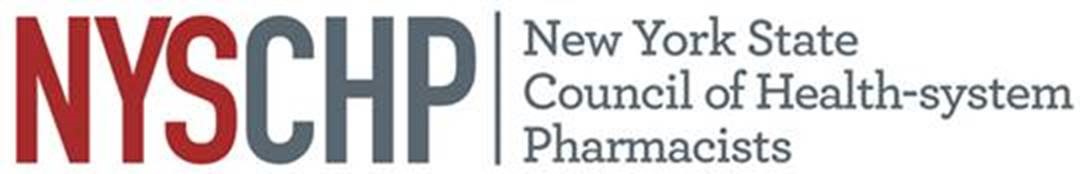 New York State Council of Health-system PharmacistsREPORT OF PHARMACY PRACTICERobert DiGregorio, Director of Pharmacy Practice April 20, 2018Saratoga Springs, New YorkThis report is for consideration by the  Council of Health-system Pharmacists House of Delegates only and does not represent official policy until approved the House of Delegates.Responsibility of the Division The charge of the Division of Professional Affairs, as defined in the Constitution and Bylaws of the NYSCHP, is to be responsible for:Reviewing and developing recommendations for the growth of the Council along professional lines;Development of new, and maintenance of existing liaisons with other professional organizations involved in the delivery of healthcare: andCreating, developing, monitoring and refining the practice and scope of pharmaceutical servicesCommittees of the Division Professional AffairsPurpose: To respond to the needs of the Council members in matters of Professional Practice and the assurance of quality in the performance of pharmacy services.Committee Membership:ert DiGregorio, BODTravis Dick, ChairAmyisha AyraAndrew DiLucaCourtney CaimanoKaren FalkShaun FlynnNicole LodiseKathleen MinlionicaJaclyn Rota Meeting Dates:  September 27, 2017October 25, 2017December 20, 2017February 28, 2018Policies for Sunset Review (2018):  List of Policy Statements for Sunset 1-13
The New York State Council of Health-system petitions ASHP and the FDA to require that manufacturers adopt a standardized medication vial (not less than 5ml) and neck size (not less than 20mm) for all liquid and solids dosage forms of medications that are available in a vial in order to permit the expanded use of point-of-care activation devices.Recommended to sunset.
3-13The New York State of Health-system Pharmacists supports that health-system pharmacists in consultation with P & T Committee assist providers in implementing and monitoring registration, patient counseling and provision of medication guides required to comply with REMS when the product is initiated in the hospital setting. Recommended to revise/ amend, as noted4-13The New York State Council of Health-system Pharmacists supports the credentialing process of eligible pharmacists in a health-system setting. Recommended to readopt10-13The New York State Council of Health-system Pharmacists supports the adoption of ASHP’s  Initiative (I) which advocates to significantly advance the health and well-being of patients in hospitals and health systems by developing and disseminating optimal pharmacy practice models that are based on the effective use of pharmacists as direct patient care providers. The will: 1. Describe optimal pharmacy practice models that ensure the provision of safe, effective, efficient, and accountable medication-related care for patients in hospitals and health systems, taking into account the education and training of pharmacists, the prospect of enhancing the capacity of pharmacy technicians, and the current and future state of technology. 2. Identify core patient-care-related services that should be consistently provided by departments of pharmacy in hospitals and health systems. 3. Foster understanding of and support for optimal pharmacy practice models in hospitals and health systems by patients and caregivers, health care professionals, health care executives, and payers. 4. Identify existing and future technologies required to support optimal pharmacy practice models in hospitals and health systems. 5. Identify specific actions that hospital and health-system pharmacists should take to implement optimal practice models. 6. Determine the tools and resources needed to implement optimal pharmacy practice models in hospitals and health systems Recommended to Amend/Revise to reflect PAIReview Recommendations from the HODReview the position statement proposed as 17-17(17-17)	NYSCHP advocates for and encourage the development of health-system ambulatory retail practicesCompared to ASHP resolutionsConsidered that NYSCHP members currently work in institutions with “community” pharmacies, but NYSCHP may not be currently representing these pharmacists’ interests, or the parent organization’s interestsDiscussion on “one organization” benefits of patient care, transitions of care, comprehensive patient care, medical home model, advocacy and representation for pharmacists in those roles. RESOLUTION: NYSCHP invites all pharmacists and technicians practicing within health-systems, including ambulatory and community settings, to join the organization and engage in Council activities and initiatives to collaborate across the continuum of care. Further, NYSCHP advocates for, represents, and educates practitioners in those settings. Propose to HOD to change “retail” to “community” in all position statements.Support PersonnelPurpose: To act as a catalyst for issues regarding the use of support personnel in pharmacy practice.  The Committee should function as a Council resource on duties and standards for the employment of support personnel.Membershipert DiGregorio, BODCynthia Stewart(Technician) [Chair]Janet Michaels (Technician)Maria Claudio (Pharmacist)Andrew Cordiale(Technician)Shaun Flynn (Council Office)Zach Green (Technician)Jayson Myers (Technician)Joseph Steblein (Pharmacist)Regine Anglade (Pharmacist)Elizabeth Chung) (PharmacistVictoria Earle (Technician)Patrick Campbell (Technician)Courtney L. Tam (Pharmacist)Meeting Dates:  September 14, 2017October 11, 2017December 13, 2017January 10, 2018February 14, 2018 March 14, 2018Activity/Recommendations:  The Technician Committee has been monitoring the accreditation activity of technician programs in NYS that are seeking ASHP accreditation. One of the accreditation needs related to technician training program affiliation with hospitals experiential education. A resolution in support of this was passed at the 2016 HOD.   The Committee recommended that NYSCHP establish a section on the website that lists and links hospitals interested in an affiliation and programs in need of an affiliation. NYSCHP members can use this directory as a networking tool to develop partnerships. This is not yet in place.The Technician Committee recommended that the Annual Assembly Committee provide technician-specific programming at the Annual Assembly to include Possibility for continuing education, networking, review courses and other areas of interest for Pharmacy Technicians. This is not yet in placePosition Statements:  NoneMedication Safety Purpose: To develop ways to address issues regarding medication and patient safety in pharmacy practice. The committee should function as a council resource on .medication safety issues.Membership: 	Ad hocN.B. Medication safety issues were the focus of the Support Personnel Committee and Professional Affairs Committee (see above)Respectfully submitted,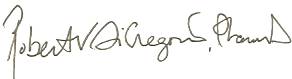 Robert DiGregorio, PharmD, BCACP, FNAPDirectorDivision of Pharmacy Practice